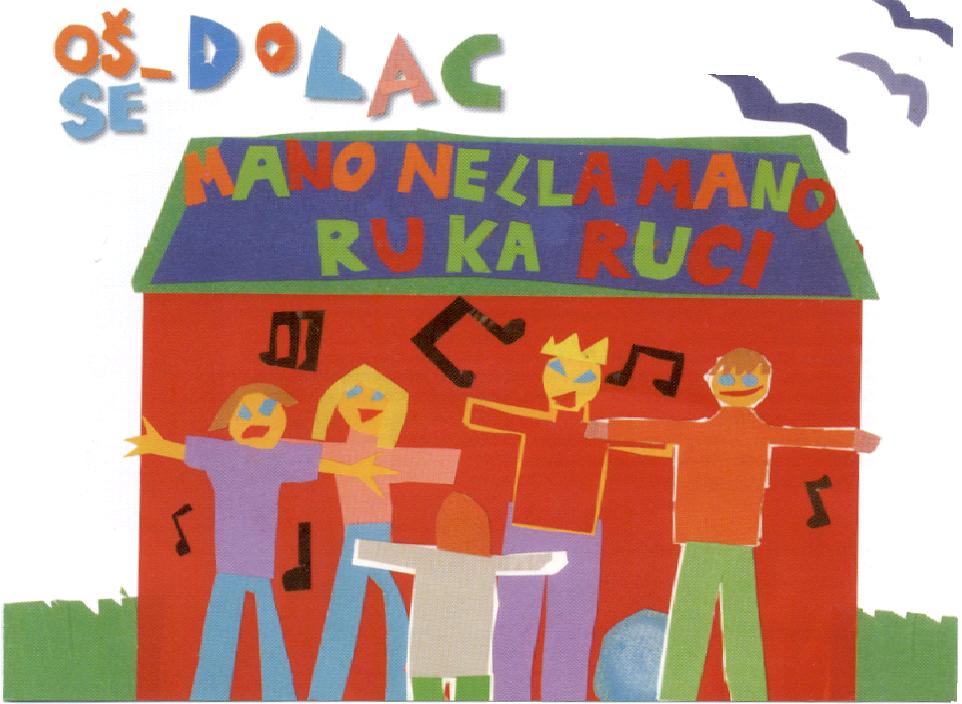 ORARIO DELLE INFORMAZIONI PER I GENITORI
INFORMAZIONI DEL CAPOCLASSE:il primo ( I ) martedì del mese dalle ore 16.00 alle ore 17.00 nell'aula di matematica previo appuntamento preso durante la settimana (tranne settembre, gennaio e giugno)martedì e giovedì dalle ore 11.00 alle ore 12.00 in bibliotecaINFORMAZIONI COLLETTIVE: Tre volte  durante l’anno scolastico:	3 dicembre 2019	3 marzo 2020giugno 2020In caso di necessità per un colloquio all’infuori delle date stabilite il genitore si rivolge alla capoclasse, via posta elettronica, che fissa un appuntamento dall’insegnante di materia e lo rende noto al genitore (tranne settembre, gennaio, giugno)La lista degli orari per le informazioni dei singoli docenti è la seguente:Raspored pojedinih informacija svih nastavnika je sljedeći: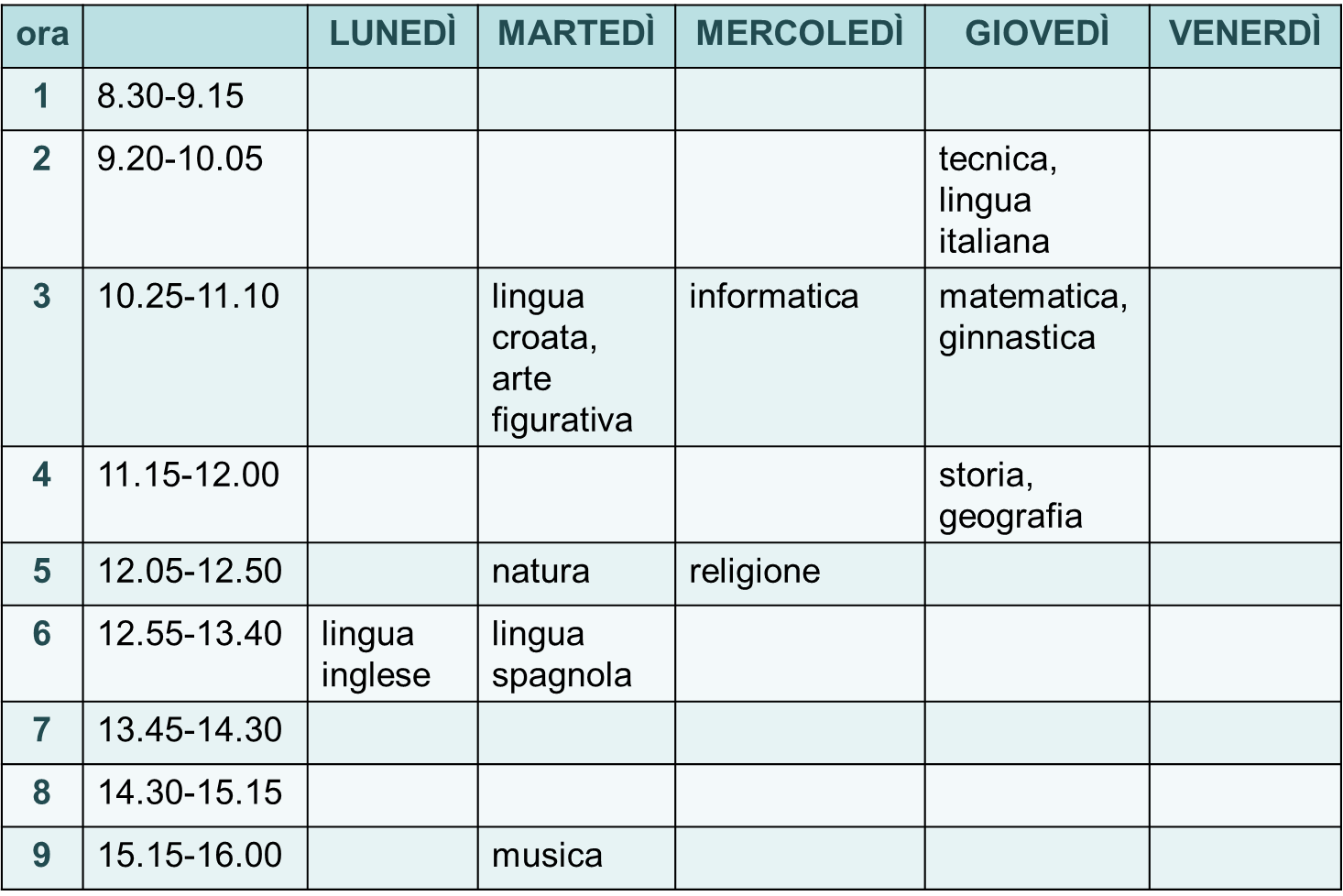 RASPORED INFORMACIJA ZA RODITELJEINDIVIDUALNE INFORMACIJE:1. utorak u mjesecu od 16.00 do 17.00 sati u učionici iz matematike uz prethodnu najavu tijekom tjedna upisom na oglasnu ploču (osim u rujnu, siječnju i lipnju)Svaki utorak i svaki četvrtak od 11.00 do 12.00 satiKOLEKTIVNE INFORMACIJE / DANI OTVORENIH VRATA:Kolektivne informacije održati će se tri puta godišnje, i to:3. prosinca 2019.	3. ožujka 2020.	3. lipnja 2020.- U slučaju potrebe za informacijama sa pojedinim nastavnikom iz određenog predmeta moguće je zatražiti razgovor uz prethodni dogovor sa razrednikom koji će dogovoriti razgovor; razrednika kontaktirati putem e-maila (osim u rujnu, siječnju i lipnju)